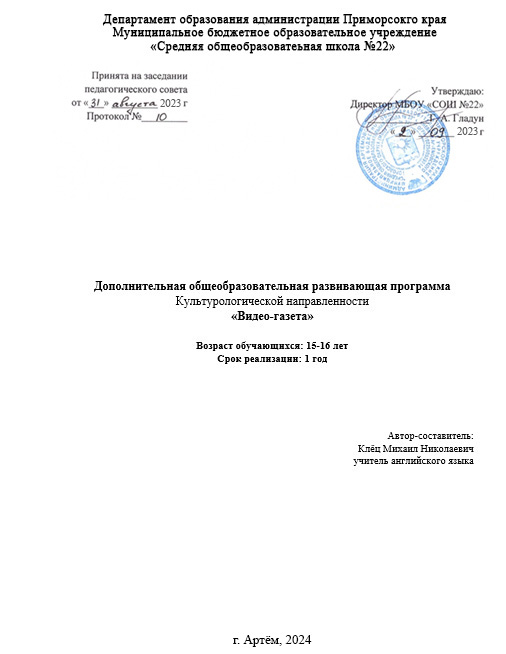 Пояснительная запискаДополнительная общеобразовательная общеразвивающая программа имеет культурологическую направленность.Актуальность и практическая значимость программы.  Одна из задач современного образования — содействовать воспитанию нового поколения, отвечающего по своему уровню развития и образу жизни условиям информационного общества. Для этого обучающимся предлагается осваивать способы работы с информационными потоками — искать необходимую информацию, анализировать ее, выявлять в ней факты и проблемы, самостоятельно ставить задачи, структурировать и преобразовывать информацию в текстовую и мультимедийную форму, использовать ее для решения учебных и жизненных задач.Умение представлять информацию в виде, удобном для восприятия и использования другими людьми, — одно из условий образовательной компетентности обучающегося.Цифровые технологии развиваются очень быстро. Десять лет назад мы и подумать не могли, что в каждой пятой семье будет персональный компьютер, а Интернет станет общедоступным. В области обработки видеоматериалов так же много что кардинально изменилось.Программа включает в себя практическое освоение техники для создания цифрового видео. Её задачей является также подготовка детей к осознанному выбору профессий, предусматривающих знания и умения в области видеомонтажа. Основа программы — личностная, практическая и продуктивная направленность занятий. Обучающимся предоставляется возможность личностного самоопределения и самореализации по отношению к стремительно развивающимся информационным технологиям и ресурсам. При изучении общих для всех сетевых технологий каждый обучающийся может создавать личностно значимую для него образовательную продукцию. Такой продукцией в данной программе является цифровой фильм.Освоение знаний и способов видеомонтажа осуществляется в ходе разработки обучающимися видеофильмов и роликов, отражая события в городе и взгляд самих детей на события. Осознание и присвоение обучающимися достигаемых результатов происходят с помощью рефлексивных заданий. Такой подход гарантирует повышенную мотивацию и результативность обучения.Педагогическая целесообразностьПрограмма педагогически  целесообразна, так как обеспечивает не только обучение, воспитание, но и расширение кругозора, развитие творческих способностей обучаемых с учетом требований современного социума. Все это необходимо современному человеку, чтобы осознать себя гармонически развитой личностью.Цель и задачи программы.Основная цель программы – формирование практических навыков создания видеорепортажей и видеопродукции, посредством использования возможностей различных компьютерных программ нелинейного видеомонтажа, а так же фото- и видеообработки;    Цель реализуется через  задачи:Обучающие:научить правильным, грамотным приёмам ведения фото- и видеосъёмки;научить монтажу видеофильмов. дать глубокое понимание принципов построения и хранения изображений.Развивающие:развитие воображение, как основы для решения творческих задач;развитие мышления, как умение анализировать, сравнивать, математически просчитывать;развитие умений обучающихся к коллективной и самостоятельной работе;развитие познавательного интереса и творческого потенциала обучающихся.Воспитательные:воспитание творческой личности в процессе создания фильмов и роликов,   искусства режиссуры;воспитание бережного и правильного отношения к технике;воспитание и умение работать в коллективе;воспитание эстетического вкуса.Основные идеи, принципы, особенности и пути реализации программы.Основной идеей в обучении является пошагово и поэтапно научить детей самостоятельной работе через их участие в студии. Реализация программы строится с учетом дидактических принципов, таких как:Доступность:  содержание обучения выстроено с учетом возможностей по природной одарённости подростков.Принцип учета возрастных и индивидуальных особенностей обучающихся: содержание, формы и методы работы выстраиваются адекватно психофизиологическим возможностям данного этапа развития подростка. Подросток плавно заинтересовывается  достичь лучшего результата своего труда в общем  командном результате.Наглядность: обучающиеся  на первичных и далее этапах обучения наглядно, на примере уже состоявшихся  операторов, монтажёров видят, как нужно работать, чтоб достигать хороших результатов. Непосредственный просмотр черновых, учебных и готовых роликов.Интеграция: предполагает необходимость дополнения, знаний обучающихся, стимулирования их познавательной активности изучая разные  приёмы видеосъёмки или видеомонтажа. Реализуется через формирование у обучающихся представления о взаимосвязи разных факторов на человека таких как - смена кадра, расположение объектов в кадре (экспозиции по кадру), музыкальной подложки и т.д.Одним из принципов реализации программы является понимание каждого участника студии важности выполняемой им работы на общий результат, а  в процессе работы дети, достигшие меньших результатов в мастерстве  на этапе обучения. От своих коллег поднимают свой уровень  стремясь за лидерами. Использование  современных технологий.В процессе обучения детям предлагается помимо программы осваивать дополнительные приёмы видеосъёмки и монтажа, через  ссылки в социальных сетях из интернет - ресурсов (предварительно подобранных  педагогом индивидуально с учётом потенциала  каждого подростка на  определённом этапе обучения).   Формы занятий:лекция;групповое занятие;индивидуальная работа;практическое занятие;съёмка репортажей.Режим занятий.Программа рассчитана на детей 15-16 лет. Срок реализации программы 1 год, 36 часов в год. Занятия проводятся 1 раз в неделю по 1 часу. Личностные, метапредметные и предметные результаты освоения курса. Личностными результатами изучения курса «Видео-газета» являются следующие умения: Осознавать единство и целостность электронного мира, возможности его познаваемости и объяснимости на основе достижений науки. Постепенно выстраивать собственное целостное мировоззрение:- вырабатывать свои собственные ответы на основные теоретические вопросы, которые ставит личный опыт; Учиться использовать методы оцифровки файлов, принимать решения возникающих проблем.Осознавать свои интересы, находить и изучать в учебниках по разным предметам материал (из максимума), имеющий отношение к своим интересам. Использовать свои интересы для выбора индивидуальной образовательной траектории, потенциальной будущей профессии и соответствующего профильного образования. Приобретать опыт участия в делах, приносящих пользу людям. Оценивать жизненные ситуации с точки зрения безопасного образа жизни и сохранения здоровья. Учиться выбирать стиль поведения, привычки, обеспечивающие безопасный образ жизни и сохранение своего здоровья, а также близких людей и окружающих. Средством развития личностных результатов служит учебный материал и, прежде всего, продуктивные задания учебника, нацеленные на: - формирование основ научного мировоззрения и мышления; - воспитание убежденности в возможности диалектического познания компьютерного программирования; - развитие интеллектуальных и творческих способностей. Метапредметными результатами изучения курса «Видео-газета» является формирование универсальных учебных действий (УУД). Регулятивные УУД: Самостоятельно обнаруживать и формулировать проблему в классной и индивидуальной учебной деятельности. Выдвигать версии решения проблемы, осознавать конечный результат, выбирать из предложенных средств и искать самостоятельно средства достижения цели. Составлять (индивидуально или в группе) план решения проблемы. Работая по предложенному и (или) самостоятельно составленному плану, использовать наряду с основными средствами и дополнительные: справочная литература, аудиотехника, компьютер. Планировать свою индивидуальную образовательную траекторию. Работать по самостоятельно составленному плану, сверяясь с ним и целью деятельности, исправляя ошибки, используя самостоятельно подобранные средства. Самостоятельно осознавать причины своего успеха или неуспеха и находить способы выхода из ситуации неуспеха. Уметь оценивать степень успешности своей индивидуальной образовательной деятельности. Давать оценку своим личностным качествам и чертам характера («каков я»), определять направления своего развития («каким я хочу стать», «что мне для этого надо сделать»). Средством формирования регулятивных УУД служит соблюдение технологии проблемного диалога на этапе изучения нового материала и технология оценивания образовательных достижений (учебных успехов). Познавательные УУД: Анализировать, сравнивать, классифицировать и обобщать изученные понятия.Строить логичное рассуждение, включающее установление причинно-следственных связей. Представлять информацию в виде конспектов, таблиц, схем, графиков. Преобразовывать информацию из одного вида в другой и выбирать удобную для себя форму фиксации и представления информации. Использовать различные виды чтения (изучающее, просмотровое, ознакомительное, поисковое), приемы слушания. Самому создавать источники информации разного типа и для разных аудиторий, соблюдать правила информационной безопасности. Уметь использовать компьютерные и коммуникационные технологии как инструмент для достижения своих целей. Уметь выбирать адекватные задаче программно-аппаратные средства и сервисы. Средством формирования познавательных УУД служит учебный материал и прежде всего продуктивные задания учебника, нацеленные на: - проектирование явлений с использованием необходимых программ; - применение полученных знаний и умений для решения практических задач повседневной жизни. Коммуникативные УУД: Отстаивая свою точку зрения, приводить аргументы, подтверждая их фактами. В дискуссии уметь выдвинуть контраргументы, перефразировать свою мысль (владение механизмом эквивалентных замен). Учиться критично относиться к своему мнению, уметь признавать ошибочность своего мнения (если оно таково) и корректировать его. Различать в письменной и устной речи мнение (точку зрения), доказательства (аргументы, факты), гипотезы, аксиомы, теории. Уметь взглянуть на ситуацию с иной позиции и договариваться с людьми иных позиций. Средством формирования коммуникативных УУД служит соблюдение технологии проблемного диалога (побуждающий и подводящий диалог) и организация работы в малых группах, а также использование на уроках элементов технологии продуктивного чтения. Предметными результатами изучения курса «Видео-газета» являются следующие умения: Формирование основ научного мировоззрения и мышления: - различать экспериментальный и теоретический способ познания компьютерных технологий; - характеризовать модель видеомонтажа, понятие о цифровом видео. Проектирование: - применять методы моделирования, конструирования и сопоставления; - Использовать программы и электронные ресурсы при создании видео. Развитие интеллектуальных и творческих способностей: - разрешать учебную проблему при введении понятия цифровое видео, анализе причин возникновения неполадок в видеоконструкции. Программа предусматривает формирование у школьников следующих общеучебных умений и навыков, универсальных способов деятельности и ключевых компетенций: Познавательная деятельность: использование для познания окружающего мира различных естественнонаучных методов: наблюдение, измерение, эксперимент, моделирование; формирование умений различать факты, гипотезы, причины, следствия, доказательства, законы, теории; овладение адекватными способами решения теоретических и экспериментальных задач; приобретение опыта выдвижения гипотез для объяснения известных фактов и экспериментальной проверки выдвигаемых гипотез. Информационно-коммуникативная деятельность: владение монологической и диалогической речью, развитие способности понимать точку зрения собеседника и признавать право на иное мнение; использование для решения познавательных и коммуникативных задач различных источников информации. Рефлексивная деятельность: владение навыками контроля и оценки своей деятельности, умением предвидеть возможные результаты своих действий; организация учебной деятельности: постановка цели, планирование, определение оптимального соотношения цели и средств.Учебный план.Содержание учебного плана1. Основы видеосъёмки.Теоретическая часть: Схематическое устройство цифровой видеокамеры. Кнопки управления. Правильное включение и выключение. Основные правила видеосъемки. Что такое репортаж,  его особенности.Практическая часть. Включение и выключение видеокамеры. Использование авторежима. 2. Основные элементы программы видеомонтажа.Теоретическая часть: Линейный и нелинейный монтаж. Компьютерные редакторы нелинейного монтажа. Знакомство с интерфейсом программы. Назначение элементов интерфейса.Практическая часть. Работа в программе видеомонтажа. 3. Монтаж в программе Sony Vegas.Теоретическая часть: Настройка программы. Параметры проекта. Выбор параметров проекта. Понятие файла, клипа, футажа. Способы захвата и импорта файлов. Работа с аудиофайлами. Работа с фоном. Ускорение и замедление видео.Практическая часть. Монтаж пробного ролика. 4. Съёмка видео школьных мероприятий (День учителя, Новый год, 23 февраля, 8 марта, День победы, День здоровья).Теоретическая часть: Подготовка к съёмке, разработка сценария.Практическая часть. Съёмка мероприятий. 5. Монтаж видео школьных мероприятий.Теоретическая часть: Составление теоретической схемы монтажа.Практическая часть. Монтаж видео. Календарный учебный графикОценочные материалыОценочные и методические материалы данной программывключают:Формы, методы организации учебно-воспитательного процесса;Контрольно-диагностический блок;Формы оценки качества знаний;Контрольно — диагностический инструментарий. Перечень форм и методик диагностики;Учебно-методический комплекс.Материально- техническое оснащение занятийДля достижения наилучшего результата в усвоении программы имеются:ноутбуки;видео и звуковоспроизводящая аппаратура (мобильная цифровая камера);выход в сеть Интернет. Программное обеспечение: Sony Vegas, Adobe Photoshop, Adobe AuditionСписок литературы.Белунцов В. Звук на компьютере. – СПб: Питер, 2017.Василевский Ю. А. Практическая энциклопедия по технике аудио- и видеозаписи. − М.: ТОО «Леруша». 2018.Дворко Н. И. Основы режиссуры мультимедиа-программ: учебное пособие для вузов.  − СПб: СПБГУП, 2018. Оханян Т. Цифровой нелинейный монтаж; − М.: Мир, 2019.Рабигер М. Режиссура документального кино: учебное пособие. − М.: Лучшие книги, 2018. Ривкин М.Ю. Видеомонтаж на домашнем компьютере. Подробное иллюстрированное руководство. – М.: Лучшие книги, 2018. № п/пНаименование темыКоличество часовКоличество часовКоличество часовФормы аттестации/контроля№ п/пНаименование темывсеготеорияпрактикаФормы аттестации/контроля1.Основы видеосъёмки422Входящая диагностика, наблюдение, опрос, текущий контроль2.Основные элементы программы видеомонтажа642текущий контроль, наблюдение, опрос3.Монтаж в программе Sony Vegas1165текущий контроль, наблюдение, опрос4.Съёмка видео школьных мероприятий (День учителя, Новый год, 23 февраля, 8 марта, День победы, День здоровья)707текущий контроль, наблюдение, опрос5.Монтаж видео школьных мероприятий808текущий контроль,демонстрация работыИтого:361224№МесяцЧис-лоВремя проведения занятияКол-во часовТема занятияМесто проведенияФорма контроля1.Сентябрь714:001Основы видеосъёмкиШколатекущий контроль, наблюдение, опрос2.1414:001Основы видеосъёмкиШколатекущий контроль, наблюдение, опрос3.2114:001Основы видеосъёмкиШколатекущий контроль, наблюдение, опрос4.2814:001Основы видеосъёмкиШколатекущий контроль, наблюдение, опрос5.Октябрь514:001Съёмка ко дню учителяШколатекущий контроль,демонстрация работы6.1214:001Монтаж материалаШколатекущий контроль,демонстрация работы7.1914:001Съёмка школьной ярмаркиШколатекущий контроль,демонстрация работы8.2614:001Монтаж материалаШколатекущий контроль,демонстрация работы9.Ноябрь914:001Основные элементы программы видеомонтажаШколатекущий контроль, наблюдение, опрос10.1614:001Основные элементы программы видеомонтажаШколатекущий контроль, наблюдение, опрос11.2314:001Основные элементы программы видеомонтажаШколатекущий контроль, наблюдение, опрос12.3014:001Основные элементы программы видеомонтажаШколатекущий контроль, наблюдение, опрос13.Декабрь714:001Основные элементы программы видеомонтажаШколатекущий контроль, наблюдение, опрос14.1414:001Основные элементы программы видеомонтажаШколатекущий контроль, наблюдение, опрос15.2114:001Съёмка видео к новому годуШколатекущий контроль,демонстрация работы16.2814:001Монтаж материалаШколатекущий контроль, демонстрация работы17Январь1114:001Монтаж в программе Sony VegasШколатекущий контроль, наблюдение, опрос18.1814:001Монтаж в программе Sony VegasШколатекущий контроль, наблюдение, опрос19.2514:001Монтаж в программе Sony VegasШколатекущий контроль, наблюдение, опрос20.Февраль114:001Монтаж в программе Sony VegasШколатекущий контроль, наблюдение, опрос21.814:001Монтаж в программе Sony VegasШколатекущий контроль, наблюдение, опрос22.1514:001Съёмка видео к 23 февраляШколатекущий контроль,демонстрация работы23.2214:001Монтаж материалаШколатекущий контроль,демонстрация работы24.Март114:001Съёмка видео к 8 мартаШколатекущий контроль,демонстрация работы25.1514:001Монтаж материалаШколатекущий контроль,демонстрация работы26.2214:001Монтаж материалаШколатекущий контроль,демонстрация работы27.2914:001Монтаж в программе Sony VegasШколатекущий контроль, наблюдение, опрос28.Апрель1214:001Монтаж в программе Sony VegasШколатекущий контроль, наблюдение, опрос29.1914:001Монтаж в программе Sony VegasШколатекущий контроль, наблюдение, опрос30.2614:001Съёмка видео ко Дню победыШколатекущий контроль,демонстрация работы31.Май314:001Монтаж материалаШколатекущий контроль,демонстрация работы32.1714:001Съёмка на день здоровьяШколатекущий контроль,демонстрация работы33.1914:001Монтаж материалаШколатекущий контроль,демонстрация работы34.2214:001Монтаж в программе Sony VegasШколатекущий контроль, наблюдение, опрос35.2414:001Монтаж в программе Sony VegasШколатекущий контроль, наблюдение, опрос36.3014:001Монтаж в программе Sony VegasШколатекущий контроль, наблюдение, опрос